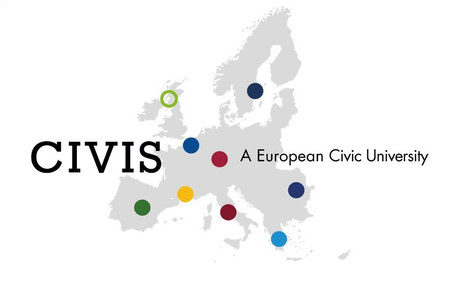 ΑΙΤΗΣΗ ΥΠΟΨΗΦΙΟΤΗΤΑΣΣπουδές ERASMUS+ για συνεργαζόμενα Πανεπιστήμια του CIVIS ακαδ. έτους 2021-22Επιθυμώ να μετακινηθώ για σπουδές στο πλαίσιο του Προγράμματος Erasmus+ CIVIS, σε ένα από τα παρακάτω συνεργαζόμενα Πανεπιστήμια CIVIS, με σειρά προτεραιότητας:	Ημερομηνία: ………/………../……….                            Ο/Η αιτών/ούσα                                                                                                                            (Υπογραφή)Συνημμένα υποβάλλονται:1. Αναλυτική Βαθμολογία με Μ.Ο. (Πιστοποιητικό Γραμματείας)                                                                          2. Πιστοποιητικό/ά γνώσης ξένης/ων γλώσσας/γλωσσών (όχι επικυρωμένα)3. Σύντομο Βιογραφικό Σημείωμα (έως 2 σελίδες)4. Βεβαιώσεις συμμετοχής σε δραστηριότητες, που να εμπίπτουν στο πεδίο της ΨυχολογίαςΕπώνυμο:Ονοματεπώνυμο πατέρα:Όνομα:Ονοματεπώνυμο μητέρας:Ημερομηνία γέννησης:Τόπος γέννησης:Τόπος γέννησης:Αριθμ. Δελτίου Ταυτότητας ή Αριθμ. Διαβατηρίου:Αριθμ. Δελτίου Ταυτότητας ή Αριθμ. Διαβατηρίου:Τόπος μόνιμης κατοικίας:Τόπος μόνιμης κατοικίας:Οδός-Αριθμός:Οδός-Αριθμός:Τ.Κ.:Τ.Κ.:Τηλέφωνο:Τηλέφωνο:Κινητό:Κινητό:E-mail:E-mail:Προπτυχιακός/ή Φοιτητής/τρια:Προπτυχιακός/ή Φοιτητής/τρια:Εξάμηνο Σπουδών κατά το οποίο προτίθεστε να μετακινηθείτε: Εξάμηνο Σπουδών κατά το οποίο προτίθεστε να μετακινηθείτε: Εξάμηνο Σπουδών κατά το οποίο προτίθεστε να μετακινηθείτε: Εξάμηνο Σπουδών κατά το οποίο προτίθεστε να μετακινηθείτε: Εξάμηνο Σπουδών κατά το οποίο προτίθεστε να μετακινηθείτε: Εξάμηνο Σπουδών κατά το οποίο προτίθεστε να μετακινηθείτε: Έτος σπουδών:Έτος σπουδών:Έτος σπουδών:Έτος σπουδών:Έτος σπουδών:Έτος σπουδών:Προηγούμενη Συμμετοχή στο Πρόγραμμα Erasmus+:Ναι    Όχι   Ναι    Όχι   Ναι    Όχι   απόέωςΞΕΝΕΣ ΓΛΩΣΣΕΣΆριστηΆριστηΜητρικήΠολύ ΚαλήΠολύ ΚαλήΚαλήΜέτριαΜέτριαΒασικήΑγγλικά:Γαλλικά:Γερμανικά:Άλλη: ………………Παρουσιάστε συνοπτικά τα κίνητρα / λόγους συμμετοχής σας στο πρόγραμμα:ΟΝΟΜΑ ΠΑΝΕΠΙΣΤΗΜΙΟΥ ΥΠΟΔΟΧΗΣ CIVIS & ERASMUS CODE(βλ. Πίνακα Συνεργαζομένων Πανεπιστημίων CIVIS) Εξάμηνο κατά το οποίο επιθυμώ να μετακινηθώ (π.χ. χειμερινό 2021/2022)1. 2.